PLAYER NAME: _____________________________________Make checks payable to Armstrong Boys Lacrosse Booster Club  ALL PAYMENTS ARE DUE BY APRIL 5, 2021 CHECK #_______________ for $________________  Please scan and email to ahsboyslax@gmail.com.  Send checks to:Ron Ledoux
5955 Wynnwood RoadGolden Valley MN 55422Or bring form and check to the first night of tryouts.Payment can also be made via PayPal.  Please note you’ll need to add in an additional 2.9% plus $.30.paypal.me/Armstrongboyslax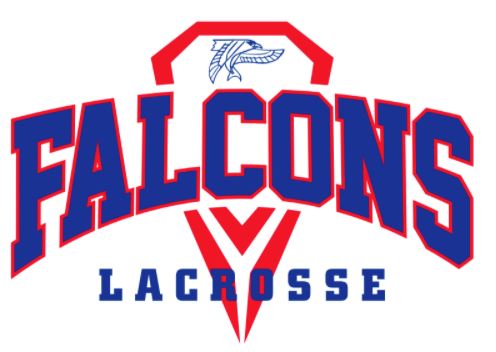 Armstrong Boys’ Lacrosse 2021 Season Payment FormITEM AMOUNT ENTER $ AMT TO BE PAID Add’l Info Booster Club Player  Payment $145 Pays for coaches, busses, etc. Player Ad $30 Optional - Complete Player Ad Order Form Spring Warmups $75 all$20 weeklyPlayers Participating - MUST BE PAID to attend Helmet $130 Required for new players. Booster club subsidized Gloves $135 OptionalPinney$35Needed for all new playersAway Game Sandwiches $50 Optional - Complete Order Form Logo’d Water Bottle$13Each Player to receive (1), please mark additionalTOTAL $ 